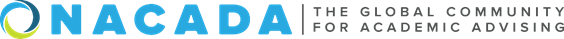 NACADA ResumeName:Institution / Title at time of application: NACADA Administrative Division Committee and/or Advisory Board membership(s) and term dates. (Please indicate if you served as Chair, and if so, term dates)·          NACADA Advising Community membership(s) and dates. (Please indicate if you served as Chair at any point, and if so, term dates) ·          NACADA Region leadership and dates. (Please include if you served as Region Chair at any point, and if so, term dates)·          NACADA Board of Directors Task Force membership(s) and dates.·          Served on NACADA Council. (Please include term dates and division represented)·          Served on NACADA Board of Directors (term dates):·          Served as NACADA Institute Faculty - Summer/Administrators/Assessment Institutes and/or Research Symposium.  (Please list institute(s) you have taken part in, whether you were an intern or faculty, and dates)·          Served as NACADA Consultant. (Please indicate number of consulting visits you have taken part in and whether you were a speaker or lead/assistant consultant)·          NACADA publication(s) (Please include publication title and date of publication)·          NACADA Presentation(s) –Regional/Annual/International Conference(s) or Web Events(s). (Please include event, presentation title, and date of presentation)·          NACADA Research Grant. (Please include year awarded and grant title; also indicate if a NACADA publication or presentation resulted from your research)·          NACADA Awards. (Please include award and date awarded, i.e. Service to Region award)·          Other NACADA leadership (any NACADA leadership that does not fit into the above categories)·          